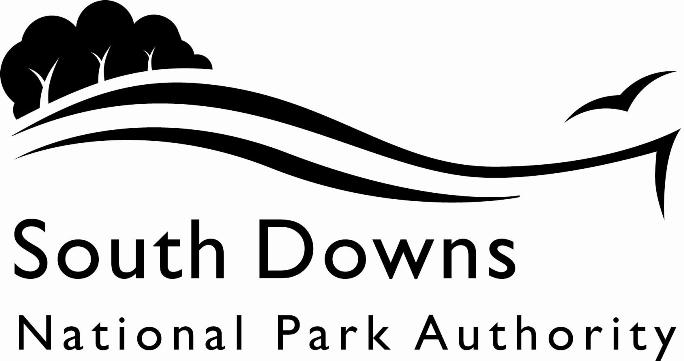 Town and Country Planning Acts 1990Planning (Listed Building and Conservation Area) Act 1990LIST OF NEW PLANNING AND OTHER APPLICATIONS, RECEIVED AND VALIDWEEKLY LIST AS AT 18 September 2023The following is a list of applications which have been made valid in the week shown above for the recovered areas within the South Downs National Park (Adur District Council, Arun District Council, Brighton & Hove Council, Mid Sussex District Council, Wealden District Council, Worthing Borough Council, county applications for East Sussex, Hampshire and West Sussex County Councils), and for all “Called In” applications for the remainder of the National Park area. These will be determined by the South Downs National Park Authority.IMPORTANT NOTE:The South Downs National Park Authority adopted the Community Infrastructure Levy Charging Schedule on 1st April 2017. Applications determined after that date will be subject to the rates set out in the Charging Schedule https://www.southdowns.gov.uk/community-infrastructure-levy/. If you have any questions, please contact CIL@southdowns.gov.uk or tel: 01730 814810.  Want to know what’s happening in the South Downs National Park? 
Sign up to our monthly newsletter to get the latest news and views delivered to your inboxwww.southdowns.gov.uk/join-the-newsletterApplicant:		Mr Paul LottProposal:	Pollard a Poplar tree to a height of 5 metres. Remove a dead limb from a second Poplar tree on south-east boundary. Remove dead wood from crown of a plum tree near entrance to property.Location:	Whitegate , The Village, Alciston, East Sussex, BN26 6UNGrid Ref:	550804 105850Applicant:		Hilda (LPA Andrew James Burton) BurtonProposal:	Single storey rear extension with crowned roof to match the existing and rof lantern/roof lightsLocation:	Byways , The Broadway, Alfriston, East Sussex, BN26 5XHGrid Ref:	551672 103149Applicant:		Rathfinny Wine EstateProposal:	Retrospective application for the erection of a marquee on an annual basis between 1st April and 15th November each year for a temporary period until 15th November 2025Location:	Rathfinny Farm, The Flint Barns , Whiteway, Alfriston, East Sussex, BN26 5TUGrid Ref:	549737 101820Applicant:		Mr Fedor DzjubaProposal:	Regularisation of reconfigured site access from A27 and internal hardsurfacing and footpaths (part retrospective).Location:	Arundel Arboretum, Chichester Road, Arundel, West Sussex, BN18 0ADGrid Ref:	499793 107230Applicant:		Mr KeithProposal:	Siting of 20 ft shipping container for use as site storageLocation:	English Wine Centre , Alfriston Road, Berwick, East Sussex, BN26 5QSGrid Ref:	552442 105147Applicant:		Dorothy PlanckProposal:	Felling of 1no. ash treeLocation:	The Parsonage, The Village, Berwick, Polegate, East Sussex, BN26 6SRGrid Ref:	551867 104993Applicant:		MRS GILLIAN BAXTERProposal:	GARAGE CONVERSIONLocation:	1 Woodland Close, Clapham, West Sussex, BN13 3XRGrid Ref:	509604 106381Applicant:		National TrustProposal:	Partial demolition of Birling Gap hotelLocation:	Birling Gap Hotel , Birling Gap Road, East Dean, East Sussex, BN20 0ABGrid Ref:	555383 96031Applicant:		Mr and Mrs PughProposal:	Proposed first floor extension to side.Location:	Highwood , 5 Windmill Lane, Friston, BN20 0EEGrid Ref:	555216 98285Applicant:		The Vicar, Church Wardens and PCC c/o Peter HewittProposal:	New low level flint wall to edge of the remembrance gardenLocation:	St Simon and St Jude's Church, Lower Street, East Dean, Eastbourne, East Sussex, BN20 0DEGrid Ref:	555731 97697Applicant:		Naomi EglingtonProposal:	Overboard the main library ceiling to hold the existing failing ceiling in place.Location:	Roedean School, Roedean Way, Brighton, Brighton & Hove, BN2 5RQGrid Ref:	534960 103192Applicant:		Thakeham Homes LimitedProposal:	Demolition of existing agricultural buildings and erection of up to 54 residential dwellings, together with associated highway, landscape and other associated works (resubmission of application ref. SDNP/23/01329/FUL)Location:	Land to The West of, The Causeway, Petersfield, Hampshire, Grid Ref:	473944 122269IMPORTANT NOTE: This application is liable for Community Infrastructure Levy and associated details will require to be recorded on the Local Land Charges Register. If you require any additional information regarding this, please contact CIL@southdowns.gov.uk or tel: 01730 814810.Applicant:		Jonathon RodwellProposal:	T1 - Phillyrea latifolia - shorten branch in mid-crown at 3-4m above ground levelT2 - False acacia - shorten tips of lateral branches by 0.5-1mLocation:	Gassons, Top Road, Slindon, Arundel, West Sussex, BN18 0RRGrid Ref:	496484 108380Applicant:		Mr S WilsonProposal:	Erection of 8 dwellings, access, parking, landscaping, and associated works following site clearance and preparationLocation:	Land South of Church Road, Steep, Petersfield, Hampshire, Grid Ref:	474074 125337Applicant:		Mr Mike BuckleyProposal:	Internal AlterationsLocation:	Coopers , Green Lane, Jevington, East Sussex, BN26 5QDGrid Ref:	556360 101943Town and Country Planning Acts 1990Planning (Listed Building and Conservation Area) Act 1990LIST OF NEW PLANNING AND OTHER APPLICATIONS, RECEIVED AND VALIDWEEKLY LIST AS AT 18 September 2023The following is a list of applications which have been made valid in the week shown above. These will be determined, under an agency agreement, by Chichester District Council, unless the application is ‘Called in’ by the South Downs National Park Authority for determination. Further details regarding the agency agreement can be found on the SDNPA website at www.southdowns.gov.uk.If you require any further information please contact Chichester District Council who will be dealing with the application.IMPORTANT NOTE:The South Downs National Park Authority adopted the Community Infrastructure Levy Charging Schedule on 1st April 2017. Applications determined after that date will be subject to the rates set out in the Charging Schedule https://www.southdowns.gov.uk/community-infrastructure-levy/. If you have any questions, please contact CIL@southdowns.gov.uk or tel: 01730 814810.  Want to know what’s happening in the South Downs National Park? 
Sign up to our monthly newsletter to get the latest news and views delivered to your inboxwww.southdowns.gov.uk/join-the-newsletterApplicant:		Jonathan RodwellProposal:	Notification of intention to crown lift to 4m above ground level on 1 no. Lime tree (T1) and 1 no. Eucalyptus tree (T3). Height reduce to 3m above ground level on 1 no. Yew tree (T2). Shorten tips of highest ascending branches to up to 3.5m above ground level on 1 no. Yew hedge (T4). Remove 2 no. stems (leaning over lane) on 1 no. Plum tree (T5).Location:	Coaters House, Back Lane, Bignor, Pulborough, West Sussex, RH20 1PQGrid Ref:	498275 114447Applicant:		Mr and Mrs IngramProposal:	First floor extension to thatched roof with the addition of 2 no. dormer windows.Location:	Foxbury, West Burton Lane, Bury, Pulborough, West Sussex, RH20 1HBGrid Ref:	500267 113633Applicant:		Mr & Mrs RossProposal:	Single storey side extension.Location:	Field Cottage , B2146 Old House Lane To West Marden Hill, West Marden, West Sussex, PO18 9ENGrid Ref:	477283 113492Applicant:		Mrs Hannah WardProposal:	Notification of intention to height reduce by up to 1m (to 1.2m height) along 40m section on 1 no. Prunus Laurocerasus hedge.Location:	Great Ballard School , Eartham Lane, Eartham, West Sussex, PO18 0LRGrid Ref:	493906 109265Applicant:		Tree Rangers Graham Tompkins TompkinsProposal:	Crown lift by 6m and lower branch reduced by 2m on 1 no. Quercus robur tree (T18). Crown lift by 5m on 1 no. Quercus robur tree (T19). Crown lift by 2m all round to 1 no Salix caprea tree (T20). Subject to 03/00415/TPOLocation:	11 Hurst Park, Easebourne, West Sussex, GU29 0BPGrid Ref:	487697 125035Applicant:		Mr Paul WhitbyProposal:	Two storey side extension including fenestration changes.Location:	1 Capels Cottages , Ebernoe Road, Balls Cross, Ebernoe, West Sussex, GU28 9JUGrid Ref:	498675 126456Applicant:		Mr Antony HemansProposal:	Installation of roof mounted boiler flue on front elevation.Location:	Bell House, The Green, Fernhurst, Haslemere, West Sussex, GU27 3HYGrid Ref:	490014 128551Applicant:		Mr George WhiteProposal:	Notification of intention to coppice down to 0.5m (above ground level) on 1 no. Ash tree (quoted as T1).Location:	Church Hill , Graffham Street, Graffham, West Sussex, GU28 0NLGrid Ref:	492685 116871Applicant:		Mr Mark WelbyProposal:	Notification of intention to crown reduce (just outside) previous reduction points on 1 no. Norway Maple tree (01). Remove lowest limb (on the trees stem) on 1 no. Yew tree (02). Crown lift by removing lowest 5 no. branches (on the trees stem) on 1 no. Common Beech tree (03). Re-coppice on eastern sector overhanging the road (close to the ground) on 1 no. Hazel tree (04) Reduce back to clear adjacent Rowan tree by 0.5m and reduce north sector to give a 2m clearance from roof line on 1 no. Oak tree (05). Remove lowest largest 1 no. limb on 1 no. Maple tree (07). Remove 2 no. lowest largest limbs (on each trees stems) on 1 no. Oak tree (08) and 1 no. Western Red Cedar tree (09).Location:	Milkmans Cottage, East Harting Farm, Hollist Lane, East Harting, Petersfield, West Sussex, GU31 5LUGrid Ref:	479676 119511Applicant:		Mr Sam CookmanProposal:	Proposed link between existing house and annex buildings.Location:	Scrubb House Farm Cottage , Crimbourne Lane, Kirdford, West Sussex, RH14 0HXGrid Ref:	502886 123214Applicant:		Mr and Mrs T JonesProposal:	Ground floor rear extension.Location:	Rooks Hill , A286 Oldwick Meadows To Sheepwash Lane, Lavant, West Sussex, PO18 0BQGrid Ref:	485728 108337Applicant:		Mr Kevin JacobsProposal:	Fell 6 no. Scots Pine trees (T1 - T6), within Area, A1, subject to 60/00710/TPO.Location:	Pine Ridge , Wheatsheaf Enclosure, Milland, West Sussex, GU30 7EHGrid Ref:	483557 129605Applicant:		Mr and Mrs PowellProposal:	Change use of outbuilding and associated alterations to ancillary residential accommodation.Location:	Park Farm , Rake Road, Milland, West Sussex, GU30 7JTGrid Ref:	483429 126741Applicant:		Northchapel Parish CouncilProposal:	Notification of intention to reduce north sector by 3m (over track) and crown lift by up to 3m (above ground level) on 1 no. London Plane tree (T1). Crown lift by up to 3m (above ground level) on 4 no. London Plane trees (T2, T3, T6 & T7) and 1 no. Horse Chestnut tree (T4). Reduce south sector by 2m and crown lift by up to 3m (above ground level) on 1 no. London Plane tree (T5). Remove 3 no. lower limbs on south sector (road side) and crown lift by up to 3m on 1 no. Red Oak tree (T8).Location:	Village Green, Pipers Lane, Northchapel, West Sussex, Grid Ref:	495318 129545Applicant:		Northchapel Parish CouncilProposal:	Notification of intention to crown lift by 6m removing 2 no. limbs/branches on north sector and 3 no. limbs/branches on south sector) on 1 no. English Oak tree (quoted as T1). Remove 1 no. limb/branch on south east sector on 1 no. English Oak tree (quoted as T2). Crown lift to 6m above ground level removing 3 no. lower limbs/branches on south east sector on 1 no. Ash tree (quoted as T3).Location:	Allotment Gardens North of Ivy Cottage, A283 Pipers Lane to Valentines Lea, Valentines Hill, Northchapel, West Sussex, Grid Ref:	495246 129691Applicant:		Mr and Mrs John SochovskyProposal:	Extension and alterations and side porch.Location:	2 Vine Cottage, A283 Pipers Lane to Valentines Lea, Valentines Hill, Northchapel, Petworth, West Sussex, GU28 9HUGrid Ref:	495342 129587Applicant:		Mr James BloorProposal:	Notification of intention to crown reduce by up to 1.5m (back to previous cuts) and crown thin by up to 15% on 1 no. Magnolia tree (T1).Location:	Lombard House , Lombard Street, Petworth, West Sussex, GU28 0AGGrid Ref:	497660 121759Applicant:		B DreyfusProposal:	Removal of modern stud wall and solid partitions, internal alterations, repairs and decorations, replacement of existing modern doorsets and external decorations to existing windows and doors.Location:	Tasty Plaice , Pound Street, Petworth, West Sussex, GU28 0DXGrid Ref:	497593 121612Applicant:		Proposal:	Site Address: Boundary of Recreation Ground, Canhouse Lane, Junction of Bull Hill, Liss, GU33 7JG Description of Works: Install a meter bypass to facilitate works for a developer to include making an excavation approximately 3.5m x 2.5mLocation:	Land at Canhouse Lane , On Junction of Bull Hill, Rogate, West Sussex, GU33 7JGGrid Ref:	480387 127680Applicant:		Mrs Catherine RobinsonProposal:	Notification of intention to fell 1 no. Sumac tree. Height reduce by 50% 1 no. Laurel tree. Height reduce by 30% on 1 no. Yew tree.Location:	Wynyards Cottage, North Street, Rogate, Petersfield, West Sussex, GU31 5HGGrid Ref:	480691 123928Applicant:		Graham ZachariasProposal:	Notification of intention to crown reduce by approx. 30% and crown thin by approx. 30% on 1 no. Himalayan Birch tree (T1).Location:	Flint Lodge , Paddock Lane, Singleton, West Sussex, PO18 0EXGrid Ref:	487592 113147Applicant:		Mr Rob HallProposal:	Notification of intention to fell 1 no. Scots Pine tree (T1) and 1 no. Ailanthus tree (T2). Reduce height to 7m, reduce 10 no. lateral branches on north-east sector by 2m and remove sucker growth (around base) on 1 no. Goat Willow tree (T4).Location:	Sunnyhurst, Paddock Lane, Singleton, Chichester, West Sussex, PO18 0EXGrid Ref:	487558 113154Applicant:		Mr Miriamme BorelandProposal:	Notification of intention to fell 1 no. Sorbus tree (T1).Location:	Chalkhill Blue , Breakneck Lane, Walderton, West Sussex, PO18 9EDGrid Ref:	479030 110654Town and Country Planning Acts 1990Planning (Listed Building and Conservation Area) Act 1990LIST OF NEW PLANNING AND OTHER APPLICATIONS, RECEIVED AND VALIDWEEKLY LIST AS AT 18 September 2023The following is a list of applications which have been made valid in the week shown above. These will be determined, under an agency agreement, by East Hampshire District Council, unless the application is ‘Called in’ by the South Downs National Park Authority for determination. Further details regarding the agency agreement can be found on the SDNPA website at www.southdowns.gov.uk.If you require any further information please contact East Hampshire District Council who will be dealing with the application.IMPORTANT NOTE:The South Downs National Park Authority adopted the Community Infrastructure Levy Charging Schedule on 1st April 2017. Applications determined after that date will be subject to the rates set out in the Charging Schedule https://www.southdowns.gov.uk/community-infrastructure-levy/. If you have any questions, please contact CIL@southdowns.gov.uk or tel: 01730 814810.  Want to know what’s happening in the South Downs National Park? 
Sign up to our monthly newsletter to get the latest news and views delivered to your inboxwww.southdowns.gov.uk/join-the-newsletterApplicant:		Mrs E FordProposal:	Conversion of barn to form two residential units and alterations and extensions to two existing dwellings and associated parking and landscaping.Location:	Lower House Farm , Frogmore Lane, East Meon, Petersfield, Hampshire, GU32 1QJGrid Ref:	468957 121829IMPORTANT NOTE: This application is liable for Community Infrastructure Levy and associated details will require to be recorded on the Local Land Charges Register. If you require any additional information regarding this, please contact CIL@southdowns.gov.uk or tel: 01730 814810.Applicant:		Mr Ian CookProposal:	Listed building consent - Replacement of 2 no. timber framed casement windows on the south elevation at first floor level with new timber framed box sash windows of the same size, proportion, and general appearance as the existing casement windows.Location:	The Post House , High Street, East Meon, Petersfield, Hampshire, GU32 1PTGrid Ref:	468016 122154Applicant:		Mrs Elizabeth MaysonProposal:	G1: EH485 2002 T1 Lime tree - reduce two limbs by approximately 50% to reduce the weight over neighbour's property and remove dead hanging branches and remove the epicorm growth. T2, T3 & T4 - Sweet chestnuts between back of garage and road - raise crown height by removing 2 limbs per tree overghanging road (B2070), road signage and footpath T5 Fell one diseased horse chestnut and remove to as low as possible. T6 Beech Tree - raise crown height by c1m and reduce height of tree by approximately 5m. This tree is between the house and the garage. From W1 trees on our boundary with Greywalls House - three trees are intertwined: W1 SP (Scots Pine), W1 SC (Sweet Chestnut) and now a new tree is shooting up alongside the pine. This new one is W1 S (Sycamore) in the last couple of years. We would like to (leave the Scots Pine) remove the Sycamore and lift the canopy height over garden of the Sweet Chestnut to 6m and reduce large easterly limb by 5m and remove all large pieces of dead wood. These are plentiful, large and frequently falling.Location:	Greywalls Lodge , London Road, Hill Brow, Liss, Hampshire, GU33 7QFGrid Ref:	478653 126139Applicant:		Eric CroftProposal:	One Himalayan birch shown as T1 in plan. Works to remove three branches at their base, striking 1.4; 2; 2.7 metres above ground level and with diameters of 5.5; 6; 2.5 cm. respectively.Location:	35 Pine Walk, Liss, Hampshire, GU33 7ATGrid Ref:	478336 128867Applicant:		Mr & Mrs R WoodProposal:	Addition of solar panels to roof.Location:	2 Festival Court, 26 Heath Road, Petersfield, Hampshire, GU31 4EGGrid Ref:	475029 123207Applicant:		Mr Tom AdcockProposal:	Single storey rear and side extension with decking area, all windows replaced and external doors, replacement 1.8m boundary fence, minor internal modifications.Location:	1 Princes Road, Petersfield, Hampshire, GU32 3BQGrid Ref:	473810 123489Applicant:		Mrs Katherine PepperProposal:	Construction of a new rear elevation and front elevation in place of the existing; New roof lights in main roof.Location:	4 Butser Walk, Petersfield, Hampshire, GU31 4NSGrid Ref:	475906 123557Applicant:		Mrs GarrettProposal:	Single storey rear extension and general door & windows amendments to north and east elevations.Location:	34 Collingwood Way, Petersfield, Hampshire, GU31 4QJGrid Ref:	475040 124164Applicant:		Mr & Mrs Daniel & Emma SykesProposal:	Lawful development certificate for a proposed development - 4m deep single storey rear extension. 1 open porch under 3 m2 over front door, 1 enclosed porch under 3m2 over utility side door.Location:	Hillside , Harrow Lane, Petersfield, Hampshire, GU32 2BZGrid Ref:	474891 124792Applicant:		Mr & Ms Blatchley & RobertsProposal:	Removal or Variation of Condition 3 of Planning Approval SDNP/22/02731/HOUS.Location:	17 Kimbers, Petersfield, Hampshire, GU32 2JLGrid Ref:	474382 123789Applicant:		Sainz-MazaProposal:	Insertion of front and rear dormers.Location:	Idsworth Villa , Woodhouse Lane, Rowlands Castle, Hampshire, PO8 0ANGrid Ref:	472329 112927Applicant:		Mr Nick RichardsProposal:	Beech - Reduce height by 4 metres from 19 metres to a finished height of 15 metres. Resuce spread of tree from 13 metres by 3 metres leaving a finished spread of 10 metres. Crown lift from base by 6.5 metres.Location:	Site of Garage Block at, Idsworth House, Treadwheel Road, Idsworth, Rowlands Castle, Hampshire, Grid Ref:	472840 113046Applicant:		Mrs Jayne FlattProposal:	T1 - Holly - Fell due to overgrowing. Replaced by hedgerow species.Location:	21 Village Street, Sheet, Petersfield, Hampshire, GU32 2AHGrid Ref:	475987 124498Town and Country Planning Acts 1990Planning (Listed Building and Conservation Area) Act 1990LIST OF NEW PLANNING AND OTHER APPLICATIONS, RECEIVED AND VALIDWEEKLY LIST AS AT 18 September 2023The following is a list of applications which have been made valid in the week shown above. These will be determined, under an agency agreement, by Horsham District Council, unless the application is ‘Called in’ by the South Downs National Park Authority for determination. Further details regarding the agency agreement can be found on the SDNPA website at www.southdowns.gov.uk.If you require any further information please contact Horsham District Council who will be dealing with the application.IMPORTANT NOTE:The South Downs National Park Authority adopted the Community Infrastructure Levy Charging Schedule on 1st April 2017. Applications determined after that date will be subject to the rates set out in the Charging Schedule https://www.southdowns.gov.uk/community-infrastructure-levy/. If you have any questions, please contact CIL@southdowns.gov.uk or tel: 01730 814810.  Want to know what’s happening in the South Downs National Park? 
Sign up to our monthly newsletter to get the latest news and views delivered to your inboxwww.southdowns.gov.uk/join-the-newsletterApplicant:		Mr David MoormanProposal:	Installation of an air source heat pump to the rear of the propertyLocation:	Beacon House, London Road, Watersfield, Pulborough, West Sussex, RH20 1NQGrid Ref:	501401 115675Town and Country Planning Acts 1990Planning (Listed Building and Conservation Area) Act 1990LIST OF NEW PLANNING AND OTHER APPLICATIONS, RECEIVED AND VALIDWEEKLY LIST AS AT 18 September 2023The following is a list of applications in the area of Lewes and Eastbourne Districts which have been made valid in the week shown above. These will be determined, under an agency agreement, by Lewes District Council, unless the application is ‘Called in’ by the South Downs National Park Authority for determination. Further details regarding the agency agreement can be found on the SDNPA website at www.southdowns.gov.uk.If you require any further information please contact Lewes District Council who will be dealing with the application.IMPORTANT NOTE:The South Downs National Park Authority adopted the Community Infrastructure Levy Charging Schedule on 1st April 2017. Applications determined after that date will be subject to the rates set out in the Charging Schedule https://www.southdowns.gov.uk/community-infrastructure-levy/. If you have any questions, please contact CIL@southdowns.gov.uk or tel: 01730 814810.  Want to know what’s happening in the South Downs National Park? 
Sign up to our monthly newsletter to get the latest news and views delivered to your inboxwww.southdowns.gov.uk/join-the-newsletterApplicant:		Ms & Mr C & B White / NathanProposal:	Infill of porch, vertical sliding sash window and oak front door. Replacement of crittal window to vertical sliding sash window. Retrospective permission for rear garden fenceLocation:	8 High Street, Ditchling, East Sussex, BN6 8TAGrid Ref:	532611 115229Applicant:		Ms & Mr C & B White / NathanProposal:	Infill of porch, vertical sliding sash window and oak front door. Replacement of crittal window to vertical sliding sash window. Retrospective permission for rear garden fenceLocation:	8 High Street, Ditchling, East Sussex, BN6 8TAGrid Ref:	532611 115229Applicant:		Mrs F IvesonProposal:	2 top (front and back) windows replaced in timber, repairs to all other windowsLocation:	9 Fisher Street, Lewes, East Sussex, BN7 2DGGrid Ref:	541493 110208Applicant:		Mr R AustinProposal:	Retrospective application for removal and replacement of existing garden building, replacement of fences to South and West boundariesLocation:	18 Castle Ditch Lane, Lewes, East Sussex, BN7 1YJGrid Ref:	541476 110115Applicant:		Mr R AustinProposal:	Retrospective application for removal and replacement of existing garden building, replacement of fences to South and West boundariesLocation:	18 Castle Ditch Lane, Lewes, East Sussex, BN7 1YJGrid Ref:	541476 110115Applicant:		JuddProposal:	Beech (T1) - Reduce height by 1-2m back to growth points, reduce sides by 1-2m back to growth pointsPlum (T2) - Reduce height by 2-3m back to growth points, Reduce sides by 1-2m back to growth pointsBay (T3) - Reduce height by 2-3mLocation:	56B Southover High Street, Lewes, East Sussex, BN7 1JAGrid Ref:	541186 109676Applicant:		Mr C BarnettProposal:	Amendments to CCTV and internal alterationsLocation:	Hmp Lewes, 1 Brighton Road, Lewes, East Sussex, BN7 1EAGrid Ref:	540444 110047Applicant:		Mr Craig DavisProposal:	Variation of Condition 3 (in-filling of doorway) related to SDNP/20/00676/LIS to include rewording of the Condition to now be 'The exposed elevation is to be undisturbed and simply weathered with tile hanging and decorative motif as per Mackellar Schwerdt Drawing -Remedial Works where Outbuilding Removed SK1'Location:	The Lewes New School , Talbot Terrace, Lewes, East Sussex, BN7 2DSGrid Ref:	541403 110490Applicant:		Mr D BellProposal:	T1 - Himalayan Birch - crown lift to 5 metres (remove 3-4 metres), reduce and reshape crown by up to 3 metres to growth points and crown thin by 10%T2 - Himalayan Birch - crown lift to 5 metres (remove 3-4 metres), reduce and reshape crown by up to 2.5 metres to growth points and crown thin by 10%T3 - Lilac - coppice to low growth pointsT4 - Bay - trim shape by up to 1.5 metreSLocation:	56 Priory Street, Lewes, East Sussex, BN7 1HJGrid Ref:	541462 109724Applicant:		Mr J BroomfieldProposal:	Certificate of Lawfulness for an Existing Use (CLEUD) to Confirm the Use of Building and Yard as B8 Storage & Removals BusinessLocation:	Hayleigh Farm , Streat Lane, Streat, East Sussex, BN6 8RUGrid Ref:	534671 115115Applicant:		Mr J BroomfieldProposal:	Certificate of Lawfulness for an Existing Development (CLEUD) to Confirm the Lawful Retention and Siting of 20 Shipping Containers Used in Conjunction with the On Site B8 UseLocation:	Hayleigh Farm , Streat Lane, Streat, East Sussex, BN6 8RUGrid Ref:	534671 115115Applicant:		Mr J BroomfieldProposal:	Retrospective planning application for the retention of 32 storage containers located within B8 storage yardLocation:	Hayleigh Farm , Streat Lane, Streat, East Sussex, BN6 8RUGrid Ref:	534671 115115Town and Country Planning Acts 1990Planning (Listed Building and Conservation Area) Act 1990LIST OF NEW PLANNING AND OTHER APPLICATIONS, RECEIVED AND VALIDWEEKLY LIST AS AT 18 September 2023The following is a list of applications which have been made valid in the week shown above. These will be determined, under an agency agreement, by Winchester District Council, unless the application is ‘called in’ by the South Downs National Park Authority for determination. Further details regarding the agency agreement can be found on the SDNPA website at www.southdowns.gov.uk.If you require any further information please contact Winchester District Council who will be dealing with the application.IMPORTANT NOTE:The South Downs National Park Authority adopted the Community Infrastructure Levy Charging Schedule on 1st April 2017. Applications determined after that date will be subject to the rates set out in the Charging Schedule https://www.southdowns.gov.uk/community-infrastructure-levy/. If you have any questions, please contact CIL@southdowns.gov.uk or tel: 01730 814810.  Want to know what’s happening in the South Downs National Park? 
Sign up to our monthly newsletter to get the latest news and views delivered to your inboxwww.southdowns.gov.uk/join-the-newsletterApplicant:		Mrs JanesProposal:	T1 Beech - Remove. Tree in decline with Kretzschmaria present.Location:	Dairy Cottage , Preshaw Estate, Upham, Hampshire, SO32 1SUGrid Ref:	457560 123329Applicant:		Rachael and Benn George and FaulkerProposal:	Creation of a replacement dwelling through a combination of new build and conversion, modification of original dwelling to form an annex and the setting out of a domestic curtilage including parking and landscaping.Location:	Mill Lane Farm , Mill Lane, Abbots Worthy, Hampshire, SO21 1DSGrid Ref:	449841 132590Applicant:		CellnexProposal:	The installation 1 no. new Crowsnest Headframe 23.8m AGL, The relocation of 2 no. existing Antennas 23.8m AGL, The installation 2 no. existing Antennas 23.8m AGL, The removal of 1 no. existing 0.6m Dish 22.5m AGL, Associated ancillary upgradesLocation:	Vodaphone Site, Marwell Zoological Park, Thompsons Lane, Owslebury, Hampshire, Grid Ref:	450967 122071Applicant:		Mr & Mrs David ChestersProposal:	Alterations to existing loft conversion, first floor pitched dormer, ground floor doors, smooth render of face brickwork at rear and access steps to rear garden areaLocation:	Orchardfield , High Street, Soberton, Hampshire, SO32 3PNGrid Ref:	460993 115727Applicant:		Mr C RussellProposal:	Retrospective application for the installation of two Warmstone Caldera electric heat storage tanks and a Midea Air Source Heat Pump to the external North western corner of the tower and North Aisle of the church adjacent to the old steps down to the boiler roomLocation:	Church Of Blessed Mary , Church Street, Upham, Hampshire, SO32 1JHGrid Ref:	453861 120616SDNPA (Wealden District area)SDNPA (Wealden District area)SDNPA (Wealden District area)SDNPA (Wealden District area)Team: SDNPA Eastern Area TeamTeam: SDNPA Eastern Area TeamTeam: SDNPA Eastern Area TeamTeam: SDNPA Eastern Area TeamParish:Alciston Parish MeetingWard:Alfriston WardCase No:SDNP/23/03779/TCASDNP/23/03779/TCASDNP/23/03779/TCAType:Tree in a Conservation AreaTree in a Conservation AreaTree in a Conservation AreaDate Valid:12 September 2023Decision due:24 October 2023Case Officer:Adam DuncombeAdam DuncombeAdam DuncombeSDNPA (Wealden District area)SDNPA (Wealden District area)SDNPA (Wealden District area)SDNPA (Wealden District area)Team: SDNPA Eastern Area TeamTeam: SDNPA Eastern Area TeamTeam: SDNPA Eastern Area TeamTeam: SDNPA Eastern Area TeamParish:Alfriston Parish CouncilWard:Alfriston WardCase No:SDNP/23/03742/HOUSSDNP/23/03742/HOUSSDNP/23/03742/HOUSType:HouseholderHouseholderHouseholderDate Valid:8 September 2023Decision due:3 November 2023Case Officer:Adam DuncombeAdam DuncombeAdam DuncombeSDNPA (Wealden District area)SDNPA (Wealden District area)SDNPA (Wealden District area)SDNPA (Wealden District area)Team: SDNPA Eastern Area TeamTeam: SDNPA Eastern Area TeamTeam: SDNPA Eastern Area TeamTeam: SDNPA Eastern Area TeamParish:Alfriston Parish CouncilWard:Alfriston WardCase No:SDNP/23/03581/FULSDNP/23/03581/FULSDNP/23/03581/FULType:Full ApplicationFull ApplicationFull ApplicationDate Valid:11 September 2023Decision due:6 November 2023Case Officer:Samuel BethwaiteSamuel BethwaiteSamuel BethwaiteSDNPA (Arun District area)SDNPA (Arun District area)SDNPA (Arun District area)SDNPA (Arun District area)Team: SDNPA Western Area TeamTeam: SDNPA Western Area TeamTeam: SDNPA Western Area TeamTeam: SDNPA Western Area TeamParish:Arundel Town CouncilWard:Arundel WardCase No:SDNP/23/03604/FULSDNP/23/03604/FULSDNP/23/03604/FULType:Full ApplicationFull ApplicationFull ApplicationDate Valid:8 September 2023Decision due:3 November 2023Case Officer:Richard FergusonRichard FergusonRichard FergusonSDNPA (Wealden District area)SDNPA (Wealden District area)SDNPA (Wealden District area)SDNPA (Wealden District area)Team: SDNPA Eastern Area TeamTeam: SDNPA Eastern Area TeamTeam: SDNPA Eastern Area TeamTeam: SDNPA Eastern Area TeamParish:Berwick Parish CouncilWard:Alfriston WardCase No:SDNP/23/03626/FULSDNP/23/03626/FULSDNP/23/03626/FULType:Full ApplicationFull ApplicationFull ApplicationDate Valid:8 September 2023Decision due:3 November 2023Case Officer:Sam WhitehouseSam WhitehouseSam WhitehouseSDNPA (Wealden District area)SDNPA (Wealden District area)SDNPA (Wealden District area)SDNPA (Wealden District area)Team: SDNPA Eastern Area TeamTeam: SDNPA Eastern Area TeamTeam: SDNPA Eastern Area TeamTeam: SDNPA Eastern Area TeamParish:Berwick Parish CouncilWard:Alfriston WardCase No:SDNP/23/03870/DDDTSDNP/23/03870/DDDTSDNP/23/03870/DDDTType:Dead or Dangerous TreesDead or Dangerous TreesDead or Dangerous TreesDate Valid:15 September 2023Decision due:22 September 2023Case Officer:Adam DuncombeAdam DuncombeAdam DuncombeSDNPA (Arun District area)SDNPA (Arun District area)SDNPA (Arun District area)SDNPA (Arun District area)Team: SDNPA Western Area TeamTeam: SDNPA Western Area TeamTeam: SDNPA Western Area TeamTeam: SDNPA Western Area TeamParish:Clapham Parish CouncilWard:Findon WardCase No:SDNP/23/03723/LDPSDNP/23/03723/LDPSDNP/23/03723/LDPType:Lawful Development Cert (Proposed)Lawful Development Cert (Proposed)Lawful Development Cert (Proposed)Date Valid:7 September 2023Decision due:2 November 2023Case Officer:Karen WoodenKaren WoodenKaren WoodenSDNPA (Wealden District area)SDNPA (Wealden District area)SDNPA (Wealden District area)SDNPA (Wealden District area)Team: SDNPA Eastern Area TeamTeam: SDNPA Eastern Area TeamTeam: SDNPA Eastern Area TeamTeam: SDNPA Eastern Area TeamParish:East Dean and Friston Parish CouncilWard:East Dean WardCase No:SDNP/23/03695/APNDEMSDNP/23/03695/APNDEMSDNP/23/03695/APNDEMType:Prior Notification - DemolitionPrior Notification - DemolitionPrior Notification - DemolitionDate Valid:6 September 2023Decision due:4 October 2023Case Officer:Stella NewStella NewStella NewSDNPA (Wealden District area)SDNPA (Wealden District area)SDNPA (Wealden District area)SDNPA (Wealden District area)Team: SDNPA Eastern Area TeamTeam: SDNPA Eastern Area TeamTeam: SDNPA Eastern Area TeamTeam: SDNPA Eastern Area TeamParish:East Dean and Friston Parish CouncilWard:East Dean WardCase No:SDNP/23/03698/HOUSSDNP/23/03698/HOUSSDNP/23/03698/HOUSType:HouseholderHouseholderHouseholderDate Valid:6 September 2023Decision due:1 November 2023Case Officer:Sam WhitehouseSam WhitehouseSam WhitehouseSDNPA (Wealden District area)SDNPA (Wealden District area)SDNPA (Wealden District area)SDNPA (Wealden District area)Team: SDNPA Eastern Area TeamTeam: SDNPA Eastern Area TeamTeam: SDNPA Eastern Area TeamTeam: SDNPA Eastern Area TeamParish:East Dean and Friston Parish CouncilWard:East Dean WardCase No:SDNP/23/03719/FULSDNP/23/03719/FULSDNP/23/03719/FULType:Full ApplicationFull ApplicationFull ApplicationDate Valid:7 September 2023Decision due:2 November 2023Case Officer:Adam DuncombeAdam DuncombeAdam DuncombeSDNPA (Brighton and Hove Council area)SDNPA (Brighton and Hove Council area)SDNPA (Brighton and Hove Council area)SDNPA (Brighton and Hove Council area)Team: SDNPA Eastern Area TeamTeam: SDNPA Eastern Area TeamTeam: SDNPA Eastern Area TeamTeam: SDNPA Eastern Area TeamParish:Non Civil ParishWard:Rottingdean Coastal WardCase No:SDNP/23/03688/LISSDNP/23/03688/LISSDNP/23/03688/LISType:Listed BuildingListed BuildingListed BuildingDate Valid:5 September 2023Decision due:31 October 2023Case Officer:Samuel BethwaiteSamuel BethwaiteSamuel BethwaiteSDNPA (Called In Applications)SDNPA (Called In Applications)SDNPA (Called In Applications)SDNPA (Called In Applications)Team: SDNPA Western Area TeamTeam: SDNPA Western Area TeamTeam: SDNPA Western Area TeamTeam: SDNPA Western Area TeamParish:Petersfield Town CouncilWard:Petersfield Causeway WardCase No:SDNP/23/03638/FULSDNP/23/03638/FULSDNP/23/03638/FULType:Full ApplicationFull ApplicationFull ApplicationDate Valid:12 September 2023Decision due:12 December 2023Case Officer:Richard FergusonRichard FergusonRichard FergusonSDNPA (Arun District area)SDNPA (Arun District area)SDNPA (Arun District area)SDNPA (Arun District area)Team: SDNPA Western Area TeamTeam: SDNPA Western Area TeamTeam: SDNPA Western Area TeamTeam: SDNPA Western Area TeamParish:Slindon Parish CouncilWard:Walberton WardCase No:SDNP/23/03875/TCASDNP/23/03875/TCASDNP/23/03875/TCAType:Tree in a Conservation AreaTree in a Conservation AreaTree in a Conservation AreaDate Valid:8 September 2023Decision due:20 October 2023Case Officer:Karen WoodenKaren WoodenKaren WoodenSDNPA (Called In Applications)SDNPA (Called In Applications)SDNPA (Called In Applications)SDNPA (Called In Applications)Team: SDNPA Western Area TeamTeam: SDNPA Western Area TeamTeam: SDNPA Western Area TeamTeam: SDNPA Western Area TeamParish:Steep Parish CouncilWard:Froxfield, Sheet & Steep WardCase No:SDNP/23/03766/FULSDNP/23/03766/FULSDNP/23/03766/FULType:Full ApplicationFull ApplicationFull ApplicationDate Valid:11 September 2023Decision due:6 November 2023Case Officer:Richard FergusonRichard FergusonRichard FergusonSDNPA (Wealden District area)SDNPA (Wealden District area)SDNPA (Wealden District area)SDNPA (Wealden District area)Team: SDNPA Eastern Area TeamTeam: SDNPA Eastern Area TeamTeam: SDNPA Eastern Area TeamTeam: SDNPA Eastern Area TeamParish:Willingdon and Jevington Parish CouncilWard:Willingdon WardCase No:SDNP/23/03765/LISSDNP/23/03765/LISSDNP/23/03765/LISType:Listed BuildingListed BuildingListed BuildingDate Valid:11 September 2023Decision due:6 November 2023Case Officer:Sam WhitehouseSam WhitehouseSam WhitehouseChichester District CouncilChichester District CouncilChichester District CouncilChichester District CouncilTeam: Chichester DC DM teamTeam: Chichester DC DM teamTeam: Chichester DC DM teamTeam: Chichester DC DM teamParish:Bignor Parish CouncilWard:Fittleworth Ward CHCase No:SDNP/23/03807/TCASDNP/23/03807/TCASDNP/23/03807/TCAType:Tree in a Conservation AreaTree in a Conservation AreaTree in a Conservation AreaDate Valid:8 September 2023Decision due:20 October 2023Case Officer:Henry WhitbyHenry WhitbyHenry WhitbyChichester District CouncilChichester District CouncilChichester District CouncilChichester District CouncilTeam: Chichester DC DM teamTeam: Chichester DC DM teamTeam: Chichester DC DM teamTeam: Chichester DC DM teamParish:Bury Parish CouncilWard:Fittleworth Ward CHCase No:SDNP/23/03685/HOUSSDNP/23/03685/HOUSSDNP/23/03685/HOUSType:HouseholderHouseholderHouseholderDate Valid:11 September 2023Decision due: 6 November 2023Case Officer:Beverly StubbingtonBeverly StubbingtonBeverly StubbingtonChichester District CouncilChichester District CouncilChichester District CouncilChichester District CouncilTeam: Chichester DC DM teamTeam: Chichester DC DM teamTeam: Chichester DC DM teamTeam: Chichester DC DM teamParish:Compton Parish CouncilWard:Westbourne Ward CHCase No:SDNP/23/03518/HOUSSDNP/23/03518/HOUSSDNP/23/03518/HOUSType:HouseholderHouseholderHouseholderDate Valid:6 September 2023Decision due:1 November 2023Case Officer:Louise KentLouise KentLouise KentChichester District CouncilChichester District CouncilChichester District CouncilChichester District CouncilTeam: Chichester DC DM teamTeam: Chichester DC DM teamTeam: Chichester DC DM teamTeam: Chichester DC DM teamParish:Eartham Parish CouncilWard:Goodwood Ward CHCase No:SDNP/23/03764/TCASDNP/23/03764/TCASDNP/23/03764/TCAType:Tree in a Conservation AreaTree in a Conservation AreaTree in a Conservation AreaDate Valid:11 September 2023Decision due:23 October 2023Case Officer:Henry WhitbyHenry WhitbyHenry WhitbyChichester District CouncilChichester District CouncilChichester District CouncilChichester District CouncilTeam: Chichester DC DM teamTeam: Chichester DC DM teamTeam: Chichester DC DM teamTeam: Chichester DC DM teamParish:Easebourne Parish CouncilWard:Easebourne Ward CHCase No:SDNP/23/03710/TPOSDNP/23/03710/TPOSDNP/23/03710/TPOType:Tree Preservation OrderTree Preservation OrderTree Preservation OrderDate Valid:7 September 2023Decision due:2 November 2023Case Officer:Henry WhitbyHenry WhitbyHenry WhitbyChichester District CouncilChichester District CouncilChichester District CouncilChichester District CouncilTeam: Chichester DC DM teamTeam: Chichester DC DM teamTeam: Chichester DC DM teamTeam: Chichester DC DM teamParish:Ebernoe Parish CouncilWard:Loxwood Ward CHCase No:SDNP/23/02468/HOUSSDNP/23/02468/HOUSSDNP/23/02468/HOUSType:HouseholderHouseholderHouseholderDate Valid:6 September 2023Decision due:1 November 2023Case Officer:Beverly StubbingtonBeverly StubbingtonBeverly StubbingtonChichester District CouncilChichester District CouncilChichester District CouncilChichester District CouncilTeam: Chichester DC DM teamTeam: Chichester DC DM teamTeam: Chichester DC DM teamTeam: Chichester DC DM teamParish:Fernhurst Parish CouncilWard:Fernhurst Ward CHCase No:SDNP/23/03421/LISSDNP/23/03421/LISSDNP/23/03421/LISType:Listed BuildingListed BuildingListed BuildingDate Valid:11 September 2023Decision due:6 November 2023Case Officer:Lauren CrippsLauren CrippsLauren CrippsChichester District CouncilChichester District CouncilChichester District CouncilChichester District CouncilTeam: Chichester DC DM teamTeam: Chichester DC DM teamTeam: Chichester DC DM teamTeam: Chichester DC DM teamParish:Graffham Parish CouncilWard:Fittleworth Ward CHCase No:SDNP/23/03590/TCASDNP/23/03590/TCASDNP/23/03590/TCAType:Tree in a Conservation AreaTree in a Conservation AreaTree in a Conservation AreaDate Valid:6 September 2023Decision due:18 October 2023Case Officer:Henry WhitbyHenry WhitbyHenry WhitbyChichester District CouncilChichester District CouncilChichester District CouncilChichester District CouncilTeam: Chichester DC DM teamTeam: Chichester DC DM teamTeam: Chichester DC DM teamTeam: Chichester DC DM teamParish:Harting Parish CouncilWard:Harting Ward CHCase No:SDNP/23/03540/TCASDNP/23/03540/TCASDNP/23/03540/TCAType:Tree in a Conservation AreaTree in a Conservation AreaTree in a Conservation AreaDate Valid:12 September 2023Decision due:24 October 2023Case Officer:Henry WhitbyHenry WhitbyHenry WhitbyChichester District CouncilChichester District CouncilChichester District CouncilChichester District CouncilTeam: Chichester DC DM teamTeam: Chichester DC DM teamTeam: Chichester DC DM teamTeam: Chichester DC DM teamParish:Kirdford Parish CouncilWard:Loxwood Ward CHCase No:SDNP/23/03405/HOUSSDNP/23/03405/HOUSSDNP/23/03405/HOUSType:HouseholderHouseholderHouseholderDate Valid:7 September 2023Decision due:2 November 2023Case Officer:Lauren CrippsLauren CrippsLauren CrippsChichester District CouncilChichester District CouncilChichester District CouncilChichester District CouncilTeam: Chichester DC DM teamTeam: Chichester DC DM teamTeam: Chichester DC DM teamTeam: Chichester DC DM teamParish:Lavant Parish CouncilWard:Lavant Ward CHCase No:SDNP/23/03740/LISSDNP/23/03740/LISSDNP/23/03740/LISType:Listed BuildingListed BuildingListed BuildingDate Valid:8 September 2023Decision due:3 November 2023Case Officer:Derek PriceDerek PriceDerek PriceChichester District CouncilChichester District CouncilChichester District CouncilChichester District CouncilTeam: Chichester DC DM teamTeam: Chichester DC DM teamTeam: Chichester DC DM teamTeam: Chichester DC DM teamParish:Milland Parish CouncilWard:Fernhurst Ward CHCase No:SDNP/23/03706/TPOSDNP/23/03706/TPOSDNP/23/03706/TPOType:Tree Preservation OrderTree Preservation OrderTree Preservation OrderDate Valid:6 September 2023Decision due:1 November 2023Case Officer:Henry WhitbyHenry WhitbyHenry WhitbyChichester District CouncilChichester District CouncilChichester District CouncilChichester District CouncilTeam: Chichester DC DM teamTeam: Chichester DC DM teamTeam: Chichester DC DM teamTeam: Chichester DC DM teamParish:Milland Parish CouncilWard:Fernhurst Ward CHCase No:SDNP/23/02642/HOUSSDNP/23/02642/HOUSSDNP/23/02642/HOUSType:HouseholderHouseholderHouseholderDate Valid:11 September 2023Decision due: 6 November 2023Case Officer:Louise KentLouise KentLouise KentChichester District CouncilChichester District CouncilChichester District CouncilChichester District CouncilTeam: Chichester DC DM teamTeam: Chichester DC DM teamTeam: Chichester DC DM teamTeam: Chichester DC DM teamParish:Northchapel Parish CouncilWard:Loxwood Ward CHCase No:SDNP/23/03637/TCASDNP/23/03637/TCASDNP/23/03637/TCAType:Tree in a Conservation AreaTree in a Conservation AreaTree in a Conservation AreaDate Valid:7 September 2023Decision due:19 October 2023Case Officer:Henry WhitbyHenry WhitbyHenry WhitbyChichester District CouncilChichester District CouncilChichester District CouncilChichester District CouncilTeam: Chichester DC DM teamTeam: Chichester DC DM teamTeam: Chichester DC DM teamTeam: Chichester DC DM teamParish:Northchapel Parish CouncilWard:Loxwood Ward CHCase No:SDNP/23/03640/TCASDNP/23/03640/TCASDNP/23/03640/TCAType:Tree in a Conservation AreaTree in a Conservation AreaTree in a Conservation AreaDate Valid:7 September 2023Decision due:19 October 2023Case Officer:Henry WhitbyHenry WhitbyHenry WhitbyChichester District CouncilChichester District CouncilChichester District CouncilChichester District CouncilTeam: Chichester DC DM teamTeam: Chichester DC DM teamTeam: Chichester DC DM teamTeam: Chichester DC DM teamParish:Northchapel Parish CouncilWard:Loxwood Ward CHCase No:SDNP/23/03262/HOUSSDNP/23/03262/HOUSSDNP/23/03262/HOUSType:HouseholderHouseholderHouseholderDate Valid:8 September 2023Decision due:3 November 2023Case Officer:Lydia JeramLydia JeramLydia JeramChichester District CouncilChichester District CouncilChichester District CouncilChichester District CouncilTeam: Chichester DC DM teamTeam: Chichester DC DM teamTeam: Chichester DC DM teamTeam: Chichester DC DM teamParish:Petworth Town CouncilWard:Petworth Ward CHCase No:SDNP/23/03721/TCASDNP/23/03721/TCASDNP/23/03721/TCAType:Tree in a Conservation AreaTree in a Conservation AreaTree in a Conservation AreaDate Valid:7 September 2023Decision due:19 October 2023Case Officer:Henry WhitbyHenry WhitbyHenry WhitbyChichester District CouncilChichester District CouncilChichester District CouncilChichester District CouncilTeam: Chichester DC DM teamTeam: Chichester DC DM teamTeam: Chichester DC DM teamTeam: Chichester DC DM teamParish:Petworth Town CouncilWard:Petworth Ward CHCase No:SDNP/23/03746/LISSDNP/23/03746/LISSDNP/23/03746/LISType:Listed BuildingListed BuildingListed BuildingDate Valid:8 September 2023Decision due:3 November 2023Case Officer:Beverly StubbingtonBeverly StubbingtonBeverly StubbingtonChichester District CouncilChichester District CouncilChichester District CouncilChichester District CouncilTeam: Chichester DC DM teamTeam: Chichester DC DM teamTeam: Chichester DC DM teamTeam: Chichester DC DM teamParish:Rogate Parish CouncilWard:Harting Ward CHCase No:SDNP/23/03745/PA13ASDNP/23/03745/PA13ASDNP/23/03745/PA13AType:Water or hydraulic power undertakingsWater or hydraulic power undertakingsWater or hydraulic power undertakingsDate Valid:5 September 2023Decision due:31 October 2023Case Officer:Jemma FranklandJemma FranklandJemma FranklandChichester District CouncilChichester District CouncilChichester District CouncilChichester District CouncilTeam: Chichester DC DM teamTeam: Chichester DC DM teamTeam: Chichester DC DM teamTeam: Chichester DC DM teamParish:Rogate Parish CouncilWard:Harting Ward CHCase No:SDNP/23/03659/TCASDNP/23/03659/TCASDNP/23/03659/TCAType:Tree in a Conservation AreaTree in a Conservation AreaTree in a Conservation AreaDate Valid:8 September 2023Decision due:20 October 2023Case Officer:Henry WhitbyHenry WhitbyHenry WhitbyChichester District CouncilChichester District CouncilChichester District CouncilChichester District CouncilTeam: Chichester DC DM teamTeam: Chichester DC DM teamTeam: Chichester DC DM teamTeam: Chichester DC DM teamParish:Singleton Parish CouncilWard:Goodwood Ward CHCase No:SDNP/23/03690/TCASDNP/23/03690/TCASDNP/23/03690/TCAType:Tree in a Conservation AreaTree in a Conservation AreaTree in a Conservation AreaDate Valid:6 September 2023Decision due:18 October 2023Case Officer:Chloe JacobsChloe JacobsChloe JacobsChichester District CouncilChichester District CouncilChichester District CouncilChichester District CouncilTeam: Chichester DC DM teamTeam: Chichester DC DM teamTeam: Chichester DC DM teamTeam: Chichester DC DM teamParish:Singleton Parish CouncilWard:Goodwood Ward CHCase No:SDNP/23/03598/TCASDNP/23/03598/TCASDNP/23/03598/TCAType:Tree in a Conservation AreaTree in a Conservation AreaTree in a Conservation AreaDate Valid:7 September 2023Decision due:19 October 2023Case Officer:Chloe JacobsChloe JacobsChloe JacobsChichester District CouncilChichester District CouncilChichester District CouncilChichester District CouncilTeam: Chichester DC DM teamTeam: Chichester DC DM teamTeam: Chichester DC DM teamTeam: Chichester DC DM teamParish:Stoughton Parish CouncilWard:Westbourne Ward CHCase No:SDNP/23/03586/TCASDNP/23/03586/TCASDNP/23/03586/TCAType:Tree in a Conservation AreaTree in a Conservation AreaTree in a Conservation AreaDate Valid:5 September 2023Decision due:17 October 2023Case Officer:Chloe JacobsChloe JacobsChloe JacobsEast Hampshire District CouncilEast Hampshire District CouncilEast Hampshire District CouncilEast Hampshire District CouncilTeam: East Hants DM teamTeam: East Hants DM teamTeam: East Hants DM teamTeam: East Hants DM teamParish:East Meon Parish CouncilWard:Buriton & East Meon WardCase No:SDNP/23/03414/FULSDNP/23/03414/FULSDNP/23/03414/FULType:Full ApplicationFull ApplicationFull ApplicationDate Valid:11 September 2023Decision due:6 November 2023Case Officer:Katherine PangKatherine PangKatherine PangEast Hampshire District CouncilEast Hampshire District CouncilEast Hampshire District CouncilEast Hampshire District CouncilTeam: East Hants DM teamTeam: East Hants DM teamTeam: East Hants DM teamTeam: East Hants DM teamParish:East Meon Parish CouncilWard:Buriton & East Meon WardCase No:SDNP/23/03778/LISSDNP/23/03778/LISSDNP/23/03778/LISType:Listed BuildingListed BuildingListed BuildingDate Valid:12 September 2023Decision due:7 November 2023Case Officer:Bernie BeckettBernie BeckettBernie BeckettEast Hampshire District CouncilEast Hampshire District CouncilEast Hampshire District CouncilEast Hampshire District CouncilTeam: East Hants DM teamTeam: East Hants DM teamTeam: East Hants DM teamTeam: East Hants DM teamParish:Liss Parish CouncilWard:Liss WardCase No:SDNP/23/03782/TPOSDNP/23/03782/TPOSDNP/23/03782/TPOType:Tree Preservation OrderTree Preservation OrderTree Preservation OrderDate Valid:12 September 2023Decision due:7 November 2023Case Officer:Adele PoultonAdele PoultonAdele PoultonEast Hampshire District CouncilEast Hampshire District CouncilEast Hampshire District CouncilEast Hampshire District CouncilTeam: East Hants DM teamTeam: East Hants DM teamTeam: East Hants DM teamTeam: East Hants DM teamParish:Liss Parish CouncilWard:Liss WardCase No:SDNP/23/03886/TPOSDNP/23/03886/TPOSDNP/23/03886/TPOType:Tree Preservation OrderTree Preservation OrderTree Preservation OrderDate Valid:18 September 2023Decision due:13 November 2023Case Officer:Adele PoultonAdele PoultonAdele PoultonEast Hampshire District CouncilEast Hampshire District CouncilEast Hampshire District CouncilEast Hampshire District CouncilTeam: East Hants DM teamTeam: East Hants DM teamTeam: East Hants DM teamTeam: East Hants DM teamParish:Petersfield Town CouncilWard:Petersfield St Peter's WardCase No:SDNP/23/03517/HOUSSDNP/23/03517/HOUSSDNP/23/03517/HOUSType:Full ApplicationFull ApplicationFull ApplicationDate Valid:29 August 2023Decision due:24 October 2023Case Officer:Bernie BeckettBernie BeckettBernie BeckettEast Hampshire District CouncilEast Hampshire District CouncilEast Hampshire District CouncilEast Hampshire District CouncilTeam: East Hants DM teamTeam: East Hants DM teamTeam: East Hants DM teamTeam: East Hants DM teamParish:Petersfield Town CouncilWard:Petersfield Bell Hill WardCase No:SDNP/23/03747/HOUSSDNP/23/03747/HOUSSDNP/23/03747/HOUSType:HouseholderHouseholderHouseholderDate Valid:8 September 2023Decision due:3 November 2023Case Officer:Janet MullenJanet MullenJanet MullenEast Hampshire District CouncilEast Hampshire District CouncilEast Hampshire District CouncilEast Hampshire District CouncilTeam: East Hants DM teamTeam: East Hants DM teamTeam: East Hants DM teamTeam: East Hants DM teamParish:Petersfield Town CouncilWard:Petersfield Heath WardCase No:SDNP/23/03761/HOUSSDNP/23/03761/HOUSSDNP/23/03761/HOUSType:HouseholderHouseholderHouseholderDate Valid:11 September 2023Decision due: 6 November 2023Case Officer:Alex RansomAlex RansomAlex RansomEast Hampshire District CouncilEast Hampshire District CouncilEast Hampshire District CouncilEast Hampshire District CouncilTeam: East Hants DM teamTeam: East Hants DM teamTeam: East Hants DM teamTeam: East Hants DM teamParish:Petersfield Town CouncilWard:Petersfield St Peter's WardCase No:SDNP/23/03771/HOUSSDNP/23/03771/HOUSSDNP/23/03771/HOUSType:HouseholderHouseholderHouseholderDate Valid:12 September 2023Decision due: 7 November 2023Case Officer:Pippa Harrisson-ChardPippa Harrisson-ChardPippa Harrisson-ChardEast Hampshire District CouncilEast Hampshire District CouncilEast Hampshire District CouncilEast Hampshire District CouncilTeam: East Hants DM teamTeam: East Hants DM teamTeam: East Hants DM teamTeam: East Hants DM teamParish:Petersfield Town CouncilWard:Petersfield St Peter's WardCase No:SDNP/23/03776/LDPSDNP/23/03776/LDPSDNP/23/03776/LDPType:Lawful Development Cert (Proposed)Lawful Development Cert (Proposed)Lawful Development Cert (Proposed)Date Valid:12 September 2023Decision due:7 November 2023Case Officer:Pippa Harrisson-ChardPippa Harrisson-ChardPippa Harrisson-ChardEast Hampshire District CouncilEast Hampshire District CouncilEast Hampshire District CouncilEast Hampshire District CouncilTeam: East Hants DM teamTeam: East Hants DM teamTeam: East Hants DM teamTeam: East Hants DM teamParish:Petersfield Town CouncilWard:Petersfield Bell Hill WardCase No:SDNP/23/03855/CNDSDNP/23/03855/CNDSDNP/23/03855/CNDType:Removal or Variation of a ConditionRemoval or Variation of a ConditionRemoval or Variation of a ConditionDate Valid:15 September 2023Decision due:10 November 2023Case Officer:Bernie BeckettBernie BeckettBernie BeckettEast Hampshire District CouncilEast Hampshire District CouncilEast Hampshire District CouncilEast Hampshire District CouncilTeam: East Hants DM teamTeam: East Hants DM teamTeam: East Hants DM teamTeam: East Hants DM teamParish:Rowlands Castle Parish CouncilWard:Rowlands Castle WardCase No:SDNP/23/03291/HOUSSDNP/23/03291/HOUSSDNP/23/03291/HOUSType:HouseholderHouseholderHouseholderDate Valid:18 August 2023Decision due:13 October 2023Case Officer:Janet MullenJanet MullenJanet MullenEast Hampshire District CouncilEast Hampshire District CouncilEast Hampshire District CouncilEast Hampshire District CouncilTeam: East Hants DM teamTeam: East Hants DM teamTeam: East Hants DM teamTeam: East Hants DM teamParish:Rowlands Castle Parish CouncilWard:Rowlands Castle WardCase No:SDNP/23/03867/TPOSDNP/23/03867/TPOSDNP/23/03867/TPOType:Tree Preservation OrderTree Preservation OrderTree Preservation OrderDate Valid:13 September 2023Decision due:8 November 2023Case Officer:Adele PoultonAdele PoultonAdele PoultonEast Hampshire District CouncilEast Hampshire District CouncilEast Hampshire District CouncilEast Hampshire District CouncilTeam: East Hants DM teamTeam: East Hants DM teamTeam: East Hants DM teamTeam: East Hants DM teamParish:Sheet Parish CouncilWard:Froxfield, Sheet & Steep WardCase No:SDNP/23/03815/TCASDNP/23/03815/TCASDNP/23/03815/TCAType:Tree in a Conservation AreaTree in a Conservation AreaTree in a Conservation AreaDate Valid:12 September 2023Decision due:24 October 2023Case Officer:Adele PoultonAdele PoultonAdele PoultonHorsham District CouncilHorsham District CouncilHorsham District CouncilHorsham District CouncilTeam: Horsham DC DM teamTeam: Horsham DC DM teamTeam: Horsham DC DM teamTeam: Horsham DC DM teamParish:Coldwaltham Parish CouncilWard:Pulborough, Coldwatham and AmberleyCase No:SDNP/23/03681/HOUSSDNP/23/03681/HOUSSDNP/23/03681/HOUSType:HouseholderHouseholderHouseholderDate Valid:11 September 2023Decision due: 6 November 2023Case Officer:Shazia PenneShazia PenneShazia PenneLewes and Eastbourne CouncilsLewes and Eastbourne CouncilsLewes and Eastbourne CouncilsLewes and Eastbourne CouncilsTeam: Lewes DC North TeamTeam: Lewes DC North TeamTeam: Lewes DC North TeamTeam: Lewes DC North TeamParish:Ditchling Parish CouncilWard:Ditchling And Westmeston WardCase No:SDNP/23/03794/HOUSSDNP/23/03794/HOUSSDNP/23/03794/HOUSType:HouseholderHouseholderHouseholderDate Valid:12 September 2023Decision due: 7 November 2023Case Officer:Larissa BrooksLarissa BrooksLarissa BrooksLewes and Eastbourne CouncilsLewes and Eastbourne CouncilsLewes and Eastbourne CouncilsLewes and Eastbourne CouncilsTeam: Lewes DC North TeamTeam: Lewes DC North TeamTeam: Lewes DC North TeamTeam: Lewes DC North TeamParish:Ditchling Parish CouncilWard:Ditchling And Westmeston WardCase No:SDNP/23/03795/LISSDNP/23/03795/LISSDNP/23/03795/LISType:Listed BuildingListed BuildingListed BuildingDate Valid:12 September 2023Decision due:7 November 2023Case Officer:Larissa BrooksLarissa BrooksLarissa BrooksLewes and Eastbourne CouncilsLewes and Eastbourne CouncilsLewes and Eastbourne CouncilsLewes and Eastbourne CouncilsTeam: Lewes DC North TeamTeam: Lewes DC North TeamTeam: Lewes DC North TeamTeam: Lewes DC North TeamParish:Lewes Town CouncilWard:Lewes Castle WardCase No:SDNP/23/03158/LISSDNP/23/03158/LISSDNP/23/03158/LISType:Listed BuildingListed BuildingListed BuildingDate Valid:25 August 2023Decision due:20 October 2023Case Officer:Larissa BrooksLarissa BrooksLarissa BrooksLewes and Eastbourne CouncilsLewes and Eastbourne CouncilsLewes and Eastbourne CouncilsLewes and Eastbourne CouncilsTeam: Lewes DC North TeamTeam: Lewes DC North TeamTeam: Lewes DC North TeamTeam: Lewes DC North TeamParish:Lewes Town CouncilWard:Lewes Castle WardCase No:SDNP/23/03608/FULSDNP/23/03608/FULSDNP/23/03608/FULType:Full ApplicationFull ApplicationFull ApplicationDate Valid:5 September 2023Decision due:31 October 2023Case Officer:Larissa BrooksLarissa BrooksLarissa BrooksLewes and Eastbourne CouncilsLewes and Eastbourne CouncilsLewes and Eastbourne CouncilsLewes and Eastbourne CouncilsTeam: Lewes DC North TeamTeam: Lewes DC North TeamTeam: Lewes DC North TeamTeam: Lewes DC North TeamParish:Lewes Town CouncilWard:Lewes Castle WardCase No:SDNP/23/03609/LISSDNP/23/03609/LISSDNP/23/03609/LISType:Listed BuildingListed BuildingListed BuildingDate Valid:5 September 2023Decision due:31 October 2023Case Officer:Larissa BrooksLarissa BrooksLarissa BrooksLewes and Eastbourne CouncilsLewes and Eastbourne CouncilsLewes and Eastbourne CouncilsLewes and Eastbourne CouncilsTeam: Lewes DC North TeamTeam: Lewes DC North TeamTeam: Lewes DC North TeamTeam: Lewes DC North TeamParish:Lewes Town CouncilWard:Lewes Priory WardCase No:SDNP/23/03781/TCASDNP/23/03781/TCASDNP/23/03781/TCAType:Tree in a Conservation AreaTree in a Conservation AreaTree in a Conservation AreaDate Valid:12 September 2023Decision due:24 October 2023Case Officer:Nick JonesNick JonesNick JonesLewes and Eastbourne CouncilsLewes and Eastbourne CouncilsLewes and Eastbourne CouncilsLewes and Eastbourne CouncilsTeam: Lewes DC North TeamTeam: Lewes DC North TeamTeam: Lewes DC North TeamTeam: Lewes DC North TeamParish:Lewes Town CouncilWard:Lewes Priory WardCase No:SDNP/23/03869/LISSDNP/23/03869/LISSDNP/23/03869/LISType:Listed BuildingListed BuildingListed BuildingDate Valid:12 September 2023Decision due:7 November 2023Case Officer:Alex MoojenAlex MoojenAlex MoojenLewes and Eastbourne CouncilsLewes and Eastbourne CouncilsLewes and Eastbourne CouncilsLewes and Eastbourne CouncilsTeam: Lewes DC North TeamTeam: Lewes DC North TeamTeam: Lewes DC North TeamTeam: Lewes DC North TeamParish:Lewes Town CouncilWard:Lewes Castle WardCase No:SDNP/23/03817/CNDSDNP/23/03817/CNDSDNP/23/03817/CNDType:Removal or Variation of a ConditionRemoval or Variation of a ConditionRemoval or Variation of a ConditionDate Valid:13 September 2023Decision due:8 November 2023Case Officer:Larissa BrooksLarissa BrooksLarissa BrooksLewes and Eastbourne CouncilsLewes and Eastbourne CouncilsLewes and Eastbourne CouncilsLewes and Eastbourne CouncilsTeam: Team: Team: Team: Parish:Lewes Town CouncilWard:Lewes Priory WardCase No:SDNP/23/03824/TCASDNP/23/03824/TCASDNP/23/03824/TCAType:Tree in a Conservation AreaTree in a Conservation AreaTree in a Conservation AreaDate Valid:13 September 2023Decision due:25 October 2023Case Officer:Nick JonesNick JonesNick JonesLewes and Eastbourne CouncilsLewes and Eastbourne CouncilsLewes and Eastbourne CouncilsLewes and Eastbourne CouncilsTeam: Lewes DC North TeamTeam: Lewes DC North TeamTeam: Lewes DC North TeamTeam: Lewes DC North TeamParish:Westmeston Parish CouncilWard:Ditchling And Westmeston WardCase No:SDNP/23/03760/LDESDNP/23/03760/LDESDNP/23/03760/LDEType:Lawful Development Cert (Existing)Lawful Development Cert (Existing)Lawful Development Cert (Existing)Date Valid:11 September 2023Decision due:6 November 2023Case Officer:Chris WrightChris WrightChris WrightLewes and Eastbourne CouncilsLewes and Eastbourne CouncilsLewes and Eastbourne CouncilsLewes and Eastbourne CouncilsTeam: Lewes DC North TeamTeam: Lewes DC North TeamTeam: Lewes DC North TeamTeam: Lewes DC North TeamParish:Westmeston Parish CouncilWard:Ditchling And Westmeston WardCase No:SDNP/23/03804/LDESDNP/23/03804/LDESDNP/23/03804/LDEType:Lawful Development Cert (Existing)Lawful Development Cert (Existing)Lawful Development Cert (Existing)Date Valid:12 September 2023Decision due:7 November 2023Case Officer:Chris WrightChris WrightChris WrightLewes and Eastbourne CouncilsLewes and Eastbourne CouncilsLewes and Eastbourne CouncilsLewes and Eastbourne CouncilsTeam: Lewes DC North TeamTeam: Lewes DC North TeamTeam: Lewes DC North TeamTeam: Lewes DC North TeamParish:Westmeston Parish CouncilWard:Ditchling And Westmeston WardCase No:SDNP/23/03805/FULSDNP/23/03805/FULSDNP/23/03805/FULType:Full ApplicationFull ApplicationFull ApplicationDate Valid:12 September 2023Decision due:7 November 2023Case Officer:Chris WrightChris WrightChris WrightWinchester City CouncilWinchester City CouncilWinchester City CouncilWinchester City CouncilTeam: Winchester CC SDNPA teamTeam: Winchester CC SDNPA teamTeam: Winchester CC SDNPA teamTeam: Winchester CC SDNPA teamParish:Exton Parish MeetingWard:Upper Meon Valley WardCase No:SDNP/23/03838/TCASDNP/23/03838/TCASDNP/23/03838/TCAType:Tree in a Conservation AreaTree in a Conservation AreaTree in a Conservation AreaDate Valid:15 September 2023Decision due:27 October 2023Case Officer:John BartlettJohn BartlettJohn BartlettWinchester City CouncilWinchester City CouncilWinchester City CouncilWinchester City CouncilTeam: Winchester CC North teamTeam: Winchester CC North teamTeam: Winchester CC North teamTeam: Winchester CC North teamParish:Kings Worthy Parish CouncilWard:The Worthys WardCase No:SDNP/23/03777/FULSDNP/23/03777/FULSDNP/23/03777/FULType:Full ApplicationFull ApplicationFull ApplicationDate Valid:12 September 2023Decision due:7 November 2023Case Officer:Lisa BoothLisa BoothLisa BoothWinchester City CouncilWinchester City CouncilWinchester City CouncilWinchester City CouncilTeam: Winchester CC SDNPA teamTeam: Winchester CC SDNPA teamTeam: Winchester CC SDNPA teamTeam: Winchester CC SDNPA teamParish:Owslebury and Morestead Parish CouncilWard:Upper Meon Valley WardCase No:SDNP/23/03816/PA16SDNP/23/03816/PA16SDNP/23/03816/PA16Type:Prior Approval TelecommunicationsPrior Approval TelecommunicationsPrior Approval TelecommunicationsDate Valid:13 September 2023Decision due:7 November 2023Case Officer:Nicola Van WunnikNicola Van WunnikNicola Van WunnikWinchester City CouncilWinchester City CouncilWinchester City CouncilWinchester City CouncilTeam: Winchester CC SDNPA teamTeam: Winchester CC SDNPA teamTeam: Winchester CC SDNPA teamTeam: Winchester CC SDNPA teamParish:Soberton Parish CouncilWard:Central Meon Valley WardCase No:SDNP/23/03800/HOUSSDNP/23/03800/HOUSSDNP/23/03800/HOUSType:HouseholderHouseholderHouseholderDate Valid:12 September 2023Decision due: 7 November 2023Case Officer:Tania NovachicTania NovachicTania NovachicWinchester City CouncilWinchester City CouncilWinchester City CouncilWinchester City CouncilTeam: Winchester CC SDNPA teamTeam: Winchester CC SDNPA teamTeam: Winchester CC SDNPA teamTeam: Winchester CC SDNPA teamParish:Upham Parish CouncilWard:Upper Meon Valley WardCase No:SDNP/23/03851/LISSDNP/23/03851/LISSDNP/23/03851/LISType:Listed BuildingListed BuildingListed BuildingDate Valid:15 September 2023Decision due:10 November 2023Case Officer:Nicola Van WunnikNicola Van WunnikNicola Van Wunnik